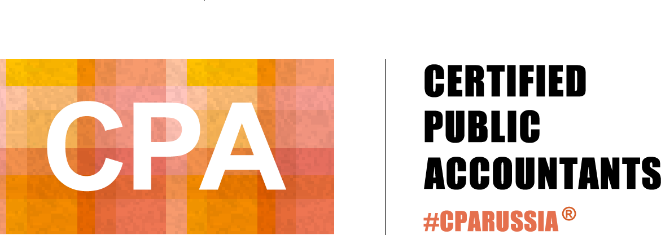 Программа всемирного конгресса WCOA 2022

EICPA Association is a Russian Translation Sponsor 
in association with 
special sessions Sponsor: Union of Auditors of Kazakhstan
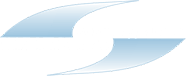 ДЕНЬ 1ДЕНЬ 2ДЕНЬ 3ДЕНЬ 412:00 - 14:00 часовРегистрация14:00 - 16:00 часовЦеремония открытия 
Главный гость14:00 - 16:00 часовЦеремония открытия 
Почетный(ые) гость(и)14:00 - 16:00 часовЦеремония открытия 
CA. (Д-р) Дебашис Митра 
Президент, ICAI14:00 - 16:00 часовЦеремония открытия 
СА. Аникет С. Талати 
Вице-президент, ICAI14:00 - 16:00 часовЦеремония открытия 
Г-н Алан Джонсон 
Уходящий президент, МФБ14:00 - 16:00 часовЦеремония открытия 
СА. Прафулла П. Чхаджед 
Председатель, Исполнительный комитет WCOA 202216:00 - 16:30 ч.Перерыв16:30 - 17:30 ч.Пленарное заседание
Профессия бухгалтера: Надежный партнер в области устойчивого развития и общества 
(панельная дискуссия)
Описание: Профессия бухгалтера во всем мире основана на доверии - как с точки зрения роли профессиональных бухгалтеров в повышении доверия к информации, так и с точки зрения доверия, которое общество оказывает профессиональным бухгалтерам. В ходе дискуссии будет рассмотрено доверие в контексте положительного влияния профессии на борьбу с экономическими преступлениями, и как это, в свою очередь, способствует реализации программы устойчивого развития.
Модератор
Г-н Алан Джонсон 
Уходящий президент, МФБ

Участники дискуссии
Г-жа Мерран Келсолл 
Президент и Председатель CPA Australia

Г-жа Габриэла Фигейредо Диас 
Председатель, IESBA

Г-жа Джули Линн Тейгланд 
Управляющий партнер, Европа, Ближний Восток, Индия и Африка, EY

 Известный спикер19:30 - 22:00 часовКультурное мероприятие и сетевой ужинГ-н Сону Нигам 
Известный певец08:30 - 10:00 часовВыставка и завтрак10:00 - 11:00 часовСпециальные сессии - S1 | S2S1 - Йога и аюрведа - дар Индии мировому здравоохранению
Описание: Йога и Аюрведа являются частью древней мудрости, передаваемой из поколения в поколение на протяжении тысячелетий, и сегодня они стали неотъемлемой частью индийской культуры и традиций. Присоединяйтесь к увлекательному занятию, посвященному огромным преимуществам этих двух бесценных даров, которые Индия преподнесла человеческой цивилизации.Д-р Бхагват Кишанрао Карад 
Заслуженный государственный министр финансов, 
правительство Индии*

Свами Рамдев 
Известный гуру йоги и основатель компании Patanjali Ayurved Limited

CA. Н. Д. Гупта 
Почетный член парламента, Раджья Сабха и бывший президент ICAI*

CA. (Д-р) Гириш Ахуджа
Известный спикерS2 - ICAI - основанная на знаниях организация, устанавливающая национальные стандарты
Описание: ICAI - национальный орган по установлению стандартов - играет важную роль в глобальном процессе установления стандартов. Присоединяйтесь к этой сессии, чтобы узнать больше о ICAI как об организации, устанавливающей стандарты.Адрес темы
CA. А.К. Чакрабортти 
Президент ICAI

CA. Чаранджот Сингх Нанда 
Председатель Совета по цифровому учету и гарантии и Совета по стандартам внутреннего аудита

CA. Мангеш П. Кинаре 
Председатель Совета по этическим стандартам и Совета по стандартам оценки

CA. Прамод Джайн 
Председатель, Совет по стандартам бухгалтерского учета

Санджив Кумар Сингхал 
Председатель Совета по стандартам отчетности в области устойчивого развития и Совета по стандартам аудита и подтверждения достоверности информации

CA. Гьян Чандра Мисра
Заместитель председателя, Совет по стандартам внутреннего аудита11:00 - 12:00 часовСпециальные сессии - S3| S4| S511:00 - 11:30 ч.S3 - Повышение глобальной конкурентоспособности через зоны свободной торговли
Описание: Зоны свободной торговли могут помочь предприятиям конкурировать на глобальном уровне. Эта сессия будет посвящена тому, как зоны свободной торговли могут быть использованы предприятиями для повышения глобальной конкурентоспособности и снижения затрат.CA. Г. Рамасвами 
Президент, ICAI

Г-н Сауд Салим Аль Мазруэй 
Директор, Управление свободной зоны Хамрия, 
Шарджа, ОАЭ11:30 - 12:00 часовS4 - Будущее бухгалтерского учета
Описание: Загляните в будущее, узнайте, как бухгалтеры повышают свою ценность, что меняется в возможностях, доступных бухгалтерам, и почему некоторые договоренности могут отвечать краткосрочным интересам бухгалтеров, но могут не принести нам пользы в долгосрочной перспективе. Узнайте от нашего выдающегося докладчика о том, как может развиваться профессия бухгалтера и как мы можем формировать возникающие будущие условия. CA. (В. Г. Нараянан 
Профессор, Гарвардская школа бизнеса11:00 - 12:00 часовS5 - ICAI - преподаватель мирового класса
Описание: Загляните в будущее, узнайте, как бухгалтеры повышают свою ценность, что меняется в возможностях, доступных бухгалтерам, и почему некоторые договоренности могут отвечать краткосрочным интересам бухгалтеров, но могут не принести нам пользы в долгосрочной перспективе. Узнайте от нашего выдающегося докладчика о том, как может развиваться профессия бухгалтера и как мы можем формировать возникающие будущие условия.Адрес темы
CA. Р. Балакришнан 
Прошлый президент ICAI

CA. Сушил Кумар Гойал 
Председатель Совета по повышению квалификации студентов

CA. Даянивас Шарма 
Председатель, Совет по обучению (академический)

CA. Вишал Доши 
Заместитель председателя, Совет по обучению (академический)

CA. Пурушоттамлал Х. Кханделвал 
Заместитель председателя, Комитет по карьерному консультированию

CA. Шридхар Муппала
Заместитель председателя, Совет по обогащению навыков студентов12:00 - 12:30 часовОсновной доклад
Путь Индии к экономической сверхдержаве
Описание: Экономика Индии является пятой по величине экономикой в мире, уступая лишь США, Китаю, Японии и Германии. Пожалуйста, присоединяйтесь к нам на увлекательной сессии, которая расскажет вам о потенциале Индии и ее пути к превращению в экономическую сверхдержаву.Г-н Гаутам Адани 
Основатель и председатель совета директоров Adani Group12:30 - 14:00 часовВыставка и обед14:00 - 14:30 ч.Основной доклад
Лидерство в мире через предпринимательское видение
Описание: Лидер — это тот, кто обладает видением и убежденностью в том, что мечта может быть достигнута. Эта основная сессия будет посвящена важности наличия предпринимательского видения, которое обеспечивает цель и направление бизнеса и позволяет предпринимателю представить себе реальность, которой еще не существует. Экономическая сверхдержава.Г-н Мукеш Д. Амбани 
Председатель и управляющий директор, Reliance Industries Ltd.14:30 - 15:45 ч.Пленарное заседание
Создание эффективной экосистемы для высококачественного раскрытия информации об устойчивом развитии
Описание: Руководители таких глобальных организаций, как ISSB, IAASB, IESBA и IPSASB, обсуждают, как их соответствующая деятельность по разработке стандартов работает вместе для поддержки глобального высококачественного раскрытия информации об устойчивом развитии.Модератор
Г-н Дэвид Ишервуд 
Председатель, Форум фирм

Вступительные замечания
Г-жа Сью Ллойд 
Заместитель председателя, Международный 
совет по стандартам 
устойчивого развития 
(ISSB)

Участники дискуссии
Г-н Ян Каррутерс 
Председатель, Международный совет по стандартам учета в государственном секторе (IPSASB)

Г-н Том Зайденштейн 
Председатель, Международный совет по стандартам аудита и подтверждения достоверности информации

Г-жа Габриэла Фигейредо Диас 
Председатель, Международный совет по стандартам этики для бухгалтеров

Заключительные замечания
Г-н Мартин Молони 
Генеральный секретарь, Международная организация комиссий по ценным бумагам (IOSCO)15:45 - 16:00Специальное обращение
Васудхайва Кутумбакам - Мир - одна семья
Описание: Через одну из основных философий индийской цивилизации с древних времен, эта сессия будет посвящена важности построения лучшего мира - составного и сплоченного мира - мира в мире с самим собой и в мире с природой.Г-н Ом Бирла 
Почетный спикер Лок Сабха, Парламент Индии*16:00 - 17:15 ч.Пленарное заседание
Профессия бухгалтера: Партнер в построении нации (панельная дискуссия)Описание: Его Превосходительство д-р А. П. Дж. Абдул Калам, достопочтенный президент Индии, в своем обращении к индийскому сообществу сертифицированных бухгалтеров ввел термин "партнер в построении нации". Профессия действительно является партнером в построении нации благодаря основополагающей роли профессии в создании доверия, уверенности, подотчетности. На заседании будет признана и оценена роль профессии в этом аспекте.Тематическое выступление
Г-н Гириш Чандра Мурму 
Заслуженный контролер и генеральный аудитор Индии*

Модератор
CA. Т. Н. Манохаран 
Президент, ICAI

Участники дискуссии
Д-р Аджай Бхушан Прасад Пандей 
Председатель Национального органа по финансовой отчетности

Г-н Дебасиш Панда 
Председатель, Управление по регулированию и развитию страхования*

Г-н Амарджит Сингх 
Исполнительный директор, Совет по ценным бумагам и биржам Индии17:15 - 17:30 час.Перерыв17:30 - 18:30 ч.Параллельные сессии - A1 | A2 | A3| A4A1 - Индия - страна возможностей
Описание: Сегодня Индия является одной из наиболее благоприятных экономик мира, основанных на знаниях, которая открыта для продуктивного обучения, различных перспектив, инноваций и инвестиций. На сессии будут рассмотрены конкурентные преимущества Индии и ее вклад в процветающий и устойчивый мир.Модератор
CA. Нилеш С. Викамси 
Президент, ICAI

Участники дискуссии
CA. Сунил Х. Талати 
Председатель, Совет по содействию экспорту услуг

Г-н Дипак Багла 
Генеральный директор, Invest India

Г-н Инджети Шринивас 
Председатель, Управление 
международных центров 
финансовых услуг (IFSCA)

СА. Раджасекар Раджагопал
Руководитель отдела обеспечения, EY Global Delivery ServicesA2 - Новые возможности для профессиональных бухгалтеров
Описание: Профессия бухгалтера эволюционировала, чтобы соответствовать чаяниям и ожиданиям заинтересованных сторон. С развитием экономики появляются новые возможности для этой профессии. Узнайте от экспертов о различных новых возможностях для профессиональных бухгалтеров.Модератор
CA. Субодх Кумар Агравал 
Президент, ICAI

Участники дискуссии
CA. Н. Венкатрам 
Управляющий партнер и генеральный директор, Deloitte Haskins & Sells LLP

CA. Санджив Кришан
Председатель, PwC в ИндииA3 - Лидерство в области устойчивого развития: как нам создать профессию, которая будет готова?
Описание: Обучение в течение всей жизни является основой профессии бухгалтера, а важность новых услуг, связанных с устойчивым развитием, ставит приобретение знаний и повышение квалификации на первый план. Эта группа экспертов рассмотрит, как образование является ключом к превращению этого вызова в возможность для поколения профессиональных бухгалтеров повысить свою значимость.Модератор
Г-жа Хелен Партридж 
Директор IFAC по бухгалтерскому образованию

Участники дискуссии
Г-жа Елена Мисита 
Председатель, Консультативная группа МФБ по развитию ПАО

Г-жа Анна-Мари Витале 
Председатель, Международная группа по бухгалтерскому образованию

Г-жа Джулия Пенни 
Президент, ICAEW

Г-жа Туто Масаса 
Руководитель консультационного отдела, BDO Advisory Services

Заключительные замечания
Д-р Ин Ки Джу 
Президент МФБ в прошломA4 - Профессиональные и инвестиционные возможности в Австралазии и АСЕАН (только для очных делегатов)
Описание: Лидеры из региона обсудят возможности, которые существуют для специалистов в области финансов во всем мире, а также то, как можно продвигать культуру инвестиций для инвестиций в регионе и за его пределами.Модератор
CA. Манодж Фаднис 
Прошлый президент, ICAI

Участники дискуссии
Г-жа Кейт Бурер 
Президент, CAANZ

Г-н Эндрю Хантер 
Генеральный директор, CPA Australia

Руководство отделений ICAI в Австралазии и АСЕАН08:30 - 10:00 часовВыставка и завтрак10:00 - 10:30 ч.Специальная сессия
S6 -Технологии, инновации и предпринимательство
Описание: Присоединяйтесь к разговору о необходимости и возможности привлечения предпринимательства, привлекая специалистов из всех дисциплин для разработки планов запуска технологических предприятий.Г-н Шридхар Вембу 
Генеральный директор, Zoho Corporation10:30 - 11:30 ч.Специальные сессии - S7| S8| S910:30 - 11:00 часовS7 - Улучшение экосистемы стартапа
Описание: Индия стала третьей по величине экосистемой стартапов в мире после США и Китая, и темпы роста не показывают никаких признаков замедления. Выслушайте мнения экспертов о факторах роста для процветающей экосистемы стартапов.СА. Сунил Гойал 
Президент ICAI

CA. Суреш Прабху 
Бывший министр Союза с 10 портфелями Шесть раз член парламента Канцлер-учредитель Университета Ришихуд; приглашенный профессор Лондонской школы экономики и политических наук.11:00 - 11:30 ч.Специальная сессия
S8 - Зажигательные инновации в глобальном профессиональном ландшафте
Описание: В условиях, когда во всем мире сегодня царит новая нормальная обстановка, узнайте, какие инновации грядут, чтобы изменить глобальный профессиональный ландшафт.CA. R Bupathy 
Президент, ICAI

CA. Дилип Б. Десаи 
Председатель, DHC International
10:30 - 11:30 ч.S9 - Налоговый ландшафт в Индии
Описание: Эта сессия будет посвящена важной роли, которую играет ICAI и его составные части как партнер в построении нации в реформах прямого и косвенного налогообложения в Индии, прокладывая путь к самодостаточности и инклюзивному экономическому развитию.Адрес темы
CA. Ашок Чандак 
Президент, ICAI

CA. Санджай Кумар Агарвал 
Председатель Комитета по международному налогообложению

CA. Раджендра Кумар П 
Председатель Комитета по GST и косвенным налогам

CA. Чандрашекхар В Читале 
Председатель Комитета по прямым налогам

CA. Умеш Р. Шарма 
Заместитель председателя, Комитет по ГСТ и косвенным налогам

КА. Кота С. Шринивас
Заместитель председателя, Комитет по международному налогообложению
11:30 - 12:30 ч.Специальные сессии - S10 | S1111:30 - 12:30 ч.S10 - Налогообложение в новую глобальную эпоху
Описание: Налоги помогают стимулировать экономический рост, который, в свою очередь, оказывает пульсирующее воздействие на экономику страны. Сессия будет посвящена влиянию налогообложения в глобальную эпоху, характеризующуюся экономической, политической и социокультурной взаимосвязью.Модератор
CA. Вед Джайн 
Прошлый президент, ICAI

Участники дискуссии
Г-н Хариш Салве
Бывший Генеральный солиситор Индии

Г-н Арвинд Датар 
Известный старший адвокат
11:30 - 12:30 ч.S11 - ICAI - Надежная нормативная базаОписание: ICAI является регулятором профессии дипломированного бухгалтера в Индии и осуществляет надзор за соблюдением общественных интересов. На этом занятии вы получите глубокое представление о регулирующей роли ICAI.Адрес темы
CA. Б. П. Рао 
Президент, ICAI

CA. Ранджит Кумар Агарвал 
Председатель Совета по проверке качества аудита в области налогообложения

CA. Анудж Гойал 
Заместитель председателя, Совет по экспертной оценке

CA. Дургеш Кумар Кабра 
Председатель, Совет по проверке финансовой отчетности

КА. Прасанна Кумар Д 
Координатор, Директорат UDIN

CA. Абхай Чхаджед 
Заместитель председателя, Совет по проверке финансовой отчетности12:30 - 14:00 часовВыставка и обед14:00 - 14:30 ч.Специальная сессия
S12 - Использование технологий для цифровизации корпоративного казначейства
Описание: На этой сессии будет представлен обзор существующих и развивающихся технологий и их применения. На примере нескольких примеров использования корпоративные казначеи в сотрудничестве с поставщиками услуг внедрили решения для обеспечения роста своей организации.CA. Н. П. Сарда 
Прошлый президент, ICAI

Г-н Сиддхарт Рунгта 
Руководитель отдела глобальной ликвидности и управления денежными средствами, HSBC, Индия
14:30 - 15:45 ч.Пленарное заседание
Навигация в условиях восстановления мировой экономики (панельная дискуссия)
Описание: Выслушайте мнение лидеров мысли, которые расскажут вам о пути от глобального спада из-за пандемии к восстановлению мировой экономики и о роли профессии бухгалтера как надежного партнера бизнес-сообщества в восстановлении после спада, вызванного пандемией.Адрес темы
СА. Пиюш Гойал, 
достопочтенный министр торговли и промышленности, по делам потребителей, продовольствия и общественного распределения и текстиля, правительство Индии*.

Модератор
CA. Камлеш С. Викамси 
Прошлый президент, ICAI

Участники дискуссии
Г-н Санджив Саньял 
Член, Экономический консультативный совет при премьер-министре

Г-н Динеш Кумар Кхара 
Председатель, Государственный банк Индии

Г-н М Айхан Косе
Исполняющий обязанности вице-президента Всемирного банка по вопросам справедливого роста, финансов и институтов (EFI), главный экономист EFI и директор Группы перспектив15:45 - 16:00Перерыв16:00 - 17:00 часовПленарное заседание
Гарантии: Повышение доверия и уверенности в информации об устойчивом развитии
Описание: Обсуждение предстоящего пути повышения доверия к информации об устойчивом развитии через обеспечение высокого качества и глобальной деятельности IAASB по разработке стандартов.Выступление по теме
Г-н Дэвид Мэдон 
Директор по вопросам политики устойчивого развития и нормативно-правового регулирования, IFAC

Модератор
Г-н Chun Wee Chiew 
Член правления IAASB

Участники дискуссии
Г-н Том Зайденштейн 
Председатель, IAASB

Г-н Уоллес Д. Грегори мл. 
Руководитель отдела 
глобального регулирования, 
независимости и конфликтов, Deloitte

Г-жа Хилари Истман 
Руководитель отдела глобального взаимодействия с инвесторами, PwC, Великобритания17:00 - 17:30 ч.Перерыв17:30 - 18:30 ч.Параллельные сессии - B1 | B2 | B3 | B4B1- Понимание рынка капитала для создания богатства
Описание: Узнайте от группы экспертов о тонкостях рынков капитала, глобальных тенденциях и наборах навыков, необходимых для создания богатства.Модератор
СА. Анил Сингхви 
Управляющий редактор, Zee Business

Участники дискуссии
CA. Нилеш Шах 
Президент группы и управляющий директор, Kotak Mahindra Asset Management Co. Limited

CA. Навнит Мунот 
Управляющий директор и генеральный директор, HDFC Asset Management Co. Limited

Г-н Мадхусудан Кела
Основатель, MK VenturesB2 - Укрепление доверия - Улучшение отчетности МСП
Описание: Для любой экономики мира МСП имеют решающее значение как в частном, так и в некоммерческом секторах. МСФО для МСП обновляются с учетом недавно выпущенных новых МСФО. Он является основой для первого в истории Международного руководства по учету некоммерческих организаций. Будут разъяснены ключевые особенности обоих экспозиционных проектов, а также обсуждено их практическое воздействие.Модератор
Г-жа Моника Фоерстер 
Председатель, IFAC SMPAG

Участники дискуссии
Г-н Ян Каррутерс 
Председатель, IPSASB

Г-жа Ассиету Силла Диуф 
Управляющий директор по финансам и операциям GAVI, Альянс по вакцинам

Г-жа Мишель Сансом 
Руководитель проекта, МСФО для МСП

СА. M P Vijay Kumar 
Член Группы по внедрению МСФО для МСП (SMEIG) и Консультативного совета по МСФОB3 - Как финтех перестраивает экосистему финансовых услуг
Описание: Узнайте об эволюции финтеха и о том, какое влияние он оказал на финансовый сектор с момента своего появления и как он меняет общую экосистему финансовых услуг.Модератор
CA. Атул Кумар Гупта 
Член правления, IFAC и прошлый президент, ICAI

Участники дискуссии
CA. Джинанд Шах 
Управляющий директор, онлайн кредиты PSB

Г-н Аниш Ачутхан 
Генеральный директор и соучредитель, 
Открытые финансовые технологии

Г-н Шайлендер Кумар 
Старший вице-президент и региональный управляющий директор, Oracle India
B4 - Профессиональные и инвестиционные возможности в Америке и Европе (только для очных делегатов)
Описание: Лидеры из региона обсудят возможности, которые существуют для специалистов в области финансов, и то, как можно продвигать культуру инвестиций для инвестиций в регион и за его пределы.Модератор
CA. Джайдип Н Шах 
Прошлый президент, ICAI

Участники дискуссии
Г-н Инди Сингх Хоти 
Президент ICAI Шотландия

Руководство отделений ICAI в Северной и Южной Америке и Европе19:30 - 22:00 часовКультурное мероприятие и сетевой ужинТанцевальная группа Шиамак Давар08:30 - 10:00 часовВыставка и завтрак10:00-10:30 часовСпециальная сессия
S13 - Действительно ли мы живем в подключенном мире? Взгляд на возможное будущее того, как связь может изменить жизнь профессиональных бухгалтеров и предприятий во всем мире.
Описание: После более чем трех десятилетий распространения Интернета, более двух десятилетий его бурного роста благодаря мобильной связи и более десятилетия зрелости облачной инфраструктуры большинство из нас используют свои устройства для выполнения тривиальных функций и личной продуктивности. Здесь мы рассмотрим, почему, как и, возможно, когда возможности подключения изменят нашу профессиональную жизнь.CA. Й. М. Кале 
Прошлый президент, ICAI

Г-н Бхарат Гоенка 
Соучредитель и вице-председатель Tally Solutions10:30 - 11:30 ч.Специальные сессии - S14 | S15 | S1610:30 - 11:00 часовСпециальная сессия
S14 - Обеспечение устойчивости для лучшего будущего
Описание: Важность устойчивого развития невозможно переоценить. Пришло время признать взаимосвязь между окружающей средой, экономикой и обществом. На занятии вы познакомитесь с планом, разработанным ООН для достижения лучшего и устойчивого будущего для всех.CA. М.М. Читале 
Прошлый президент, ICAI

Известный спикер11:00 - 11:30 ч.Специальная сессия
S15 - Готовность к будущему - Индия@100Описание: Несмотря на вероятность неудач, история роста Индии представляет собой устойчивую перспективу. Эта сессия будет посвящена тем областям, которые предприятия должны иметь в виду, чтобы быть готовыми к будущему.СА. Амарджит Чопра 
Президент ICAI в прошлом

Г-н Дипак Парех 
Председатель, Корпорация финансирования развития жилищного строительства, Мумбаи10:30 - 11:30 ч.S16 - Последние изменения в корпоративном, экономическом и других коммерческих законах
Описание: ICAI тесно сотрудничает с правительством в разработке законов, предоставляя им соответствующие материалы, а также проводит инициативы по повышению квалификации своих членов, чтобы держать их в курсе соответствующих изменений. Присоединяйтесь к этой сессии, чтобы узнать о последних изменениях в корпоративном, экономическом и других коммерческих законах.Адрес темы
CA. К. Г. Сомани 
Прошлый президент, ICAI

CA. (Д-р) Раджкумар С. Адукия 
Председатель Комитета по экономическому, 
коммерческому законодательству и экономическим консультациям

CA. Шриприя Кумар 
Председатель Комитета по 
корпоративному законодательству и корпоративному управлению

CA. Пракаш Шарма 
Председатель, Комитет по банковскому делу, финансовым услугам и страхованию

CA. Ханс Радж Чуг 
Заместитель председателя, Комитет по экономическому, 
коммерческому законодательству и экономическим консультациям

КА. Прити Савла 
Заместитель председателя, 
Комитет по 
корпоративному законодательству и 
корпоративному управлению11:30 -12:30 часовСпециальные сессии - S17 | S1811:30 -12:30 часовS17 - Счастливое состояние ума для более зеленого мира
Описание: Пусть наш вдохновляющий оратор проведет вас через правильное значение счастья, которое мир всегда сравнивал с экономическим ростом, прибылью и потреблением. Узнайте, как осознанность способствует созданию устойчивого мира.CA. М. Девараджа Редди 
Прошлый президент ICAI

Известный мотивационный спикер11:30 -12:30 часовS18 - Инициативы для ММСП, старт-ап, PFM и экспорт услуг ЦА
Описание: Присоединяйтесь к этой сессии, чтобы узнать больше об инициативах ICAI по наращиванию потенциала ММСП и стартапов, укреплению управления государственными финансами и продвижению экспорта услуг ЦА.Адрес темы
CA. Т. С. Вишванатх 
Президент ICAI

CA. Кемиша Сони 
Председатель, Комитет по 
управлению 
общественными и 
государственными финансами

CA. Dheeraj Kumar Khandelwal 
Председатель Комитета по ММСП и стартапам и Комитета по развитию международной торговли, услуг и ВТО

CA. Рохит Руватия 
Заместитель председателя, Комитет по развитию международной торговли, услуг и ВТО

CA. (Д-р) Радж Чавла 
Заместитель председателя, Комитет по ММСП и стартапам

ЦА. Пиюш Чхаджед Член 
Центрального совета
12:30 - 14:00 часовВыставка и обед14:00 - 15:00 часовПараллельные сессии - C1 | C2 | C3| C4C1 - Приоритеты государственного сектора: Доверие, устойчивость и подотчетность
Описание: Государственный сектор является важной частью любой экономики, и бухгалтеры, работающие в государственном секторе, играют важнейшую роль в консультировании правительств, направлении расходов на приоритетные направления, контроле и учете средств и, в конечном итоге, укреплении доверия к государственным услугам и расходам. На этой сессии будут рассмотрены ключевые стратегические вопросы для государственного сектора в контексте беспрецедентного слияния глобальных проблем, которые угрожают нашей жизни и существованию, где необходимость в большей прозрачности, подотчетности и качественном принятии решений как никогда высока.
Модератор
СА. Судхир Сони 
Руководитель отдела аудита, BSR & Co.

Участники дискуссии
Г-н Кесаван Шринивасан 
Заместитель генерального директора и председатель Консультативного совета по государственным стандартам бухгалтерского учета

Г-н Ян Каррутерс 
Председатель IPSASB

Г-н Шринивас Гуразада 
Глобальный лидер, Управление государственными финансами, Всемирный банк

Г-н Джозеф Оволаби 
Будущий президент АССА
C2 - Технологии и будущее (панельная дискуссия)
Описание: Технологии способны изменить мир, в котором мы живем, и то, как мы живем. Присоединяйтесь к экспертам в изучении последних технологических тенденций и того, как они повлияют на профессию бухгалтера во всем мире.Модератор
CA. К. Рагху 
Прошлый президент, ICAI

Участники дискуссии
Доктор Клэр Уолш 
Руководитель отдела образования, Институт аналитики (IoA)

Г-н Джеффри К. Томсон 
Президент и генеральный директор, Институт управленческих бухгалтеров

Г-н Джон Тернер 
Генеральный директор, XBRL International Inc.
C3 - Кибербезопасность в сфере финансовых услуг
Описание: Финансовые учреждения являются основными объектами кибератак. Этим организациям необходимо активно реагировать на постоянно возникающие угрозы с помощью эффективных решений. Присоединяйтесь к нам на интересную сессию, чтобы не отстать от современной киберпреступности.Модератор
CA. Навин Н. Д. Гупта 
Президент ICAI в прошлом

Участники дискуссии 
Выдающиеся эксперты по кибербезопасностиC4 - Профессиональные и инвестиционные возможности на Ближнем Востоке и в Африке (только для очных делегатов)
Описание: Лидеры из региона обсудят возможности, которые существуют для специалистов в области финансов, и то, как можно продвигать культуру инвестиций для инвестиций в регион и за его пределы.Модератор
CA. Уттам Пракаш Агарвал 
Президент, ICAI

Участники дискуссии
Руководство отделения ICAI на Ближнем Востоке и в Африке15:00 - 15:30 ч.Перерыв15:30 - 16:30 ч.Пленарное заседание
Руководители по управлению стоимостью: Продвижение интегрированного мышления для создания устойчивой стоимости
Описание: Финансовые директора и генеральные директора как руководители по управлению стоимостью (CVO) имеют уникальные возможности для внедрения устойчивого развития и фокусирования своих организаций на оптимизации и защите стоимости предприятия и заинтересованных сторон. Чтобы стать эффективными CVO, финансовым директорам и финансовым функционерам необходимо внедрить интегрированное мышление в организации путем разрушения информационных и функциональных изоляторов для предоставления надежных и полезных для принятия решений выводов руководству, советам директоров и внешним заинтересованным сторонам.
Адрес темы
СА. Санджив Мехта 
Генеральный директор и управляющий директор, HUL

Модератор
Г-н Санджай Ругхани 
Председатель Консультативной группы IFAC PAIB, генеральный директор и управляющий директор Standard Chartered Bank, Уганда

Участники дискуссии
Г-жа Рейчел Граймс 
финансовый директор, Challenger Limited и прошлый президент, IFAC

Г-н Бикаш Прасад 
Финансовый директор группы, Olam Agri, Дубай

CA. Радж Муллик 
Главный бухгалтер и старший вице-президент, Reliance Industries Ltd.
16:30 - 17:00 часовСпециальная сессия
Преобразуйте свою жизнь с помощью позитивного мышления
Описание: Получите вдохновение от нашего выдающегося оратора и советы о том, как изменить свою жизнь, используя силу позитивного мышления.CA. Нихар Н. Джамбусария 
Президент ICAI в прошлом

Г-н Анупам Кхер 
Индийский киноактер, 
бывший председатель FTTI и мотивационный спикер
17:00 - 17:30 ч.Церемония закрытияCA. (Д-р) Дебашис Митра 
Президент, ICAI

CA. Аникет С. Талати 
Вице-президент, ICAI

Г-жа Асмаа Ресмуки 
Вступающий в должность Президент МФБК

CA. (Д-р) Джай Кумар Батра
Секретарь, ICAI